Мастер – класс по тестопластике «Солнышко»Автор: Ерохина Оксана Вячеславовна, МБДОУ «Детский сад № 85» города Рязани.  3 мая отмечается праздник нашей родной и единственной звезды на просторах Вселенной – Солнца.     Солнце – ближайшая к нашей планете звезда, все остальные расположены от нас очень и очень далеко. Несмотря на то, что нам кажется, что Солнышко «ходит» по земному небосводу, на самом деле всё наоборот: Земля вращается вокруг Солнца. Оно даёт всем нам свет и тепло, без которых не могут жить не только люди, но также все растения и животные.    Солнышко не зря рисуют добрым и улыбающимся. Все люди и звери нуждаются в нём: если много дней подряд Солнце не появляется из-за туч, мы скучаем по нему и грустим. А только снова появится Солнышко на небе – и жизнь становится легче и веселей! Однако летом Солнце может быть и опасным: под его палящими лучами можно перегреться, кожа покраснеет и станет болеть, заболит и голова. Поэтому жарким летом нужно быть осторожным и держатся тени.    Сегодня на улице прекрасная весенняя погода, солнце светит ярко! Я предлагаю всем ребятам слепить солнышко из цветного соленого теста. Жду ваших работ. Ваша Оксана Вячеславовна.Чтобы сделать цветное соленое тесто надо в воду добавить гуашь, а дальше, как в предыдущих мастер-классах, замешиваем тесто. Можно сделать тесто двух цветов - желтого и красного, а потом, отщипнув от каждого куска часть, смешать. Получится оранжевый цвет. Итак, у нас три комочка оранжевый, красный и желтый. Берем оранжевый, катаем шар и расплющиваем в круг. От красного, отщипываем тесто для щечек, ротика, цветочка. Раскатываем в шар, приклеиваем на оранжевый круг и расплющиваем. От желтого отщипываем маленькие кусочки для глаз и носа. Раскатываем в шар, приклеиваем на красный и слегка расплющиваем. Стеком делаем рисунок  - лучики. Из маленьких комочков катаем шарики и приклеиваем солнышку глазки, носик, щечки, цветочки. А ротик раскатываем в жгутик. Колпачком от фломастера делаем отпечатки – цветочки. В серединки цветочков и глаз приклеивает бусинки. Вот и готово солнышко! Когда за окошком будет пасмурная погода, можно порадоваться, глядя на чудесную поделку.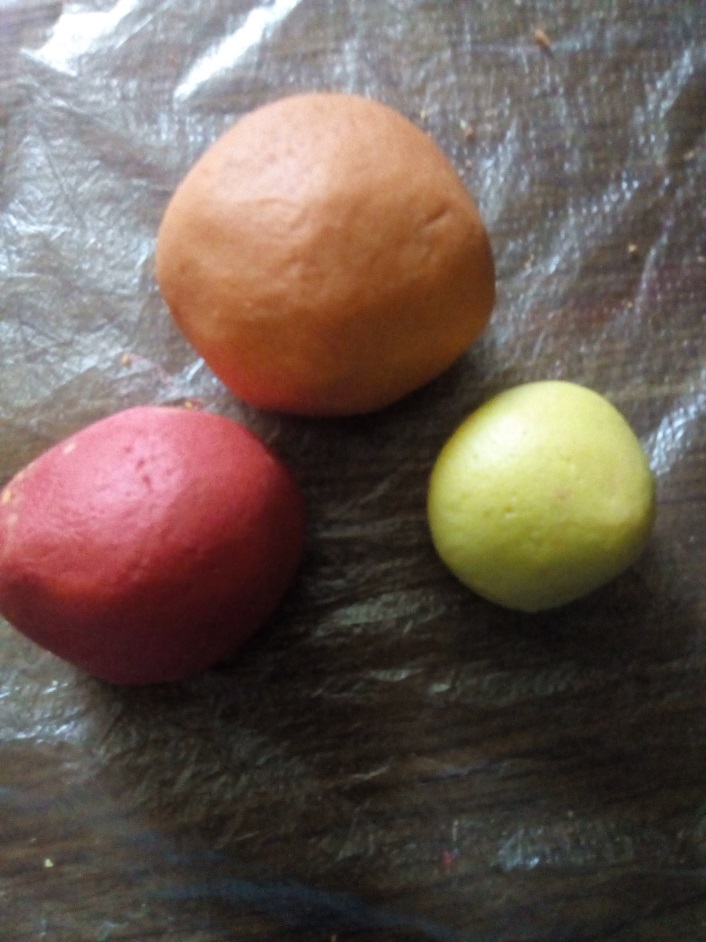 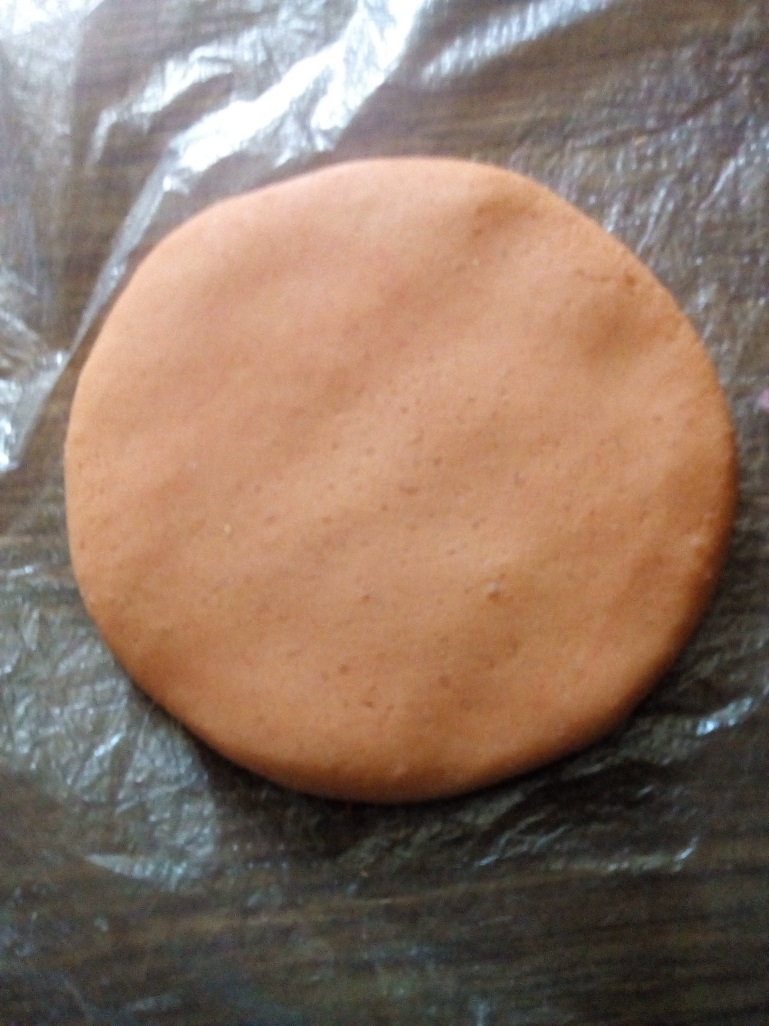 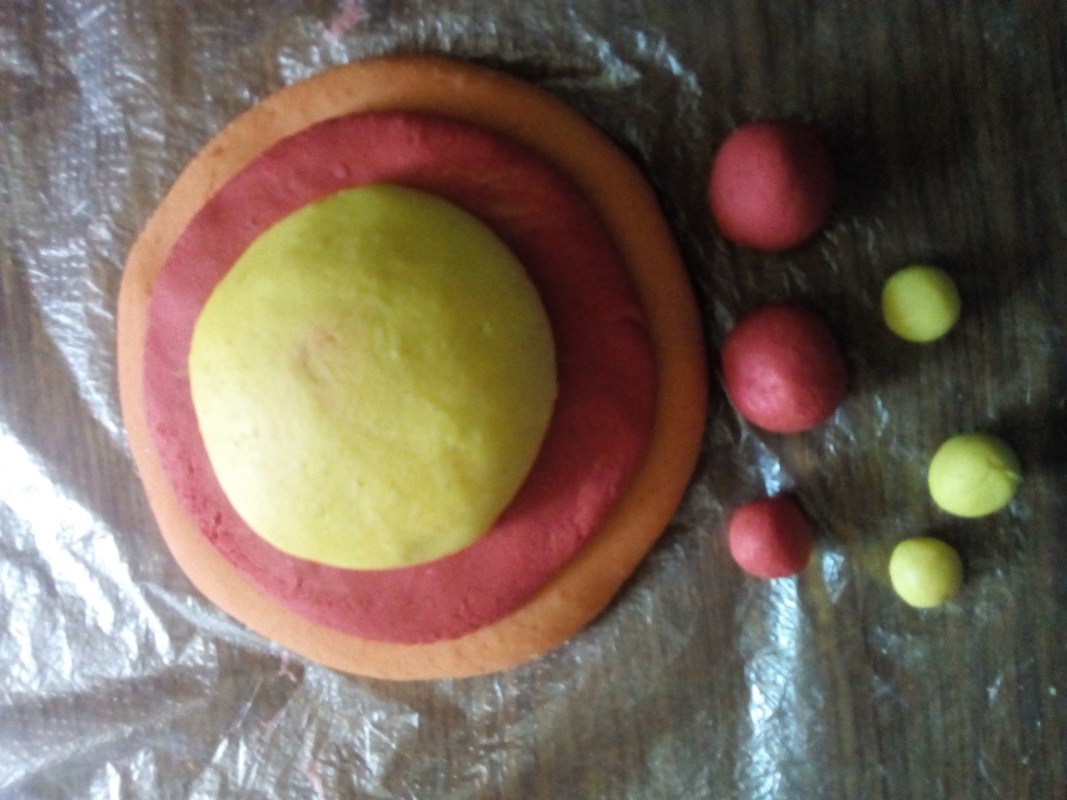 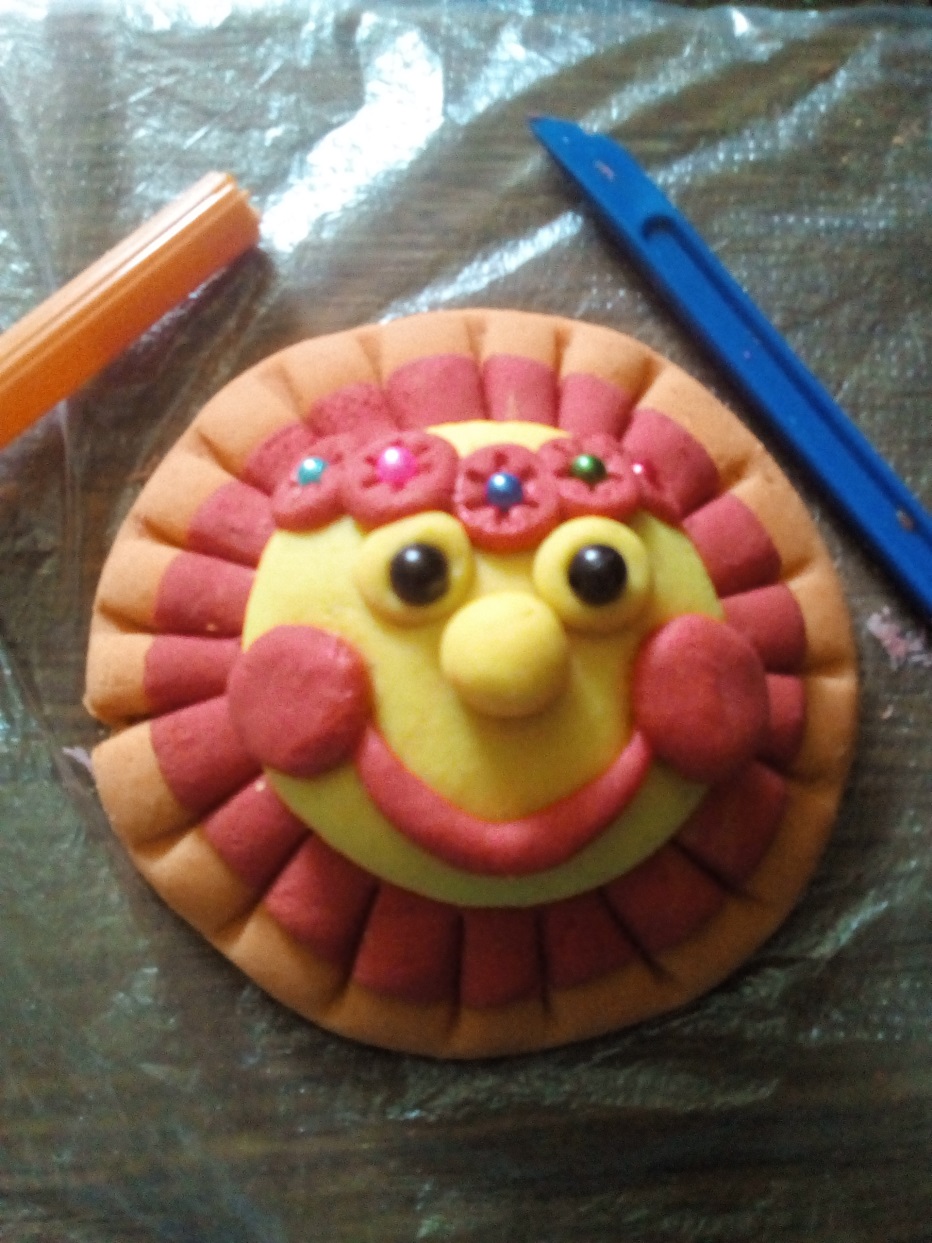 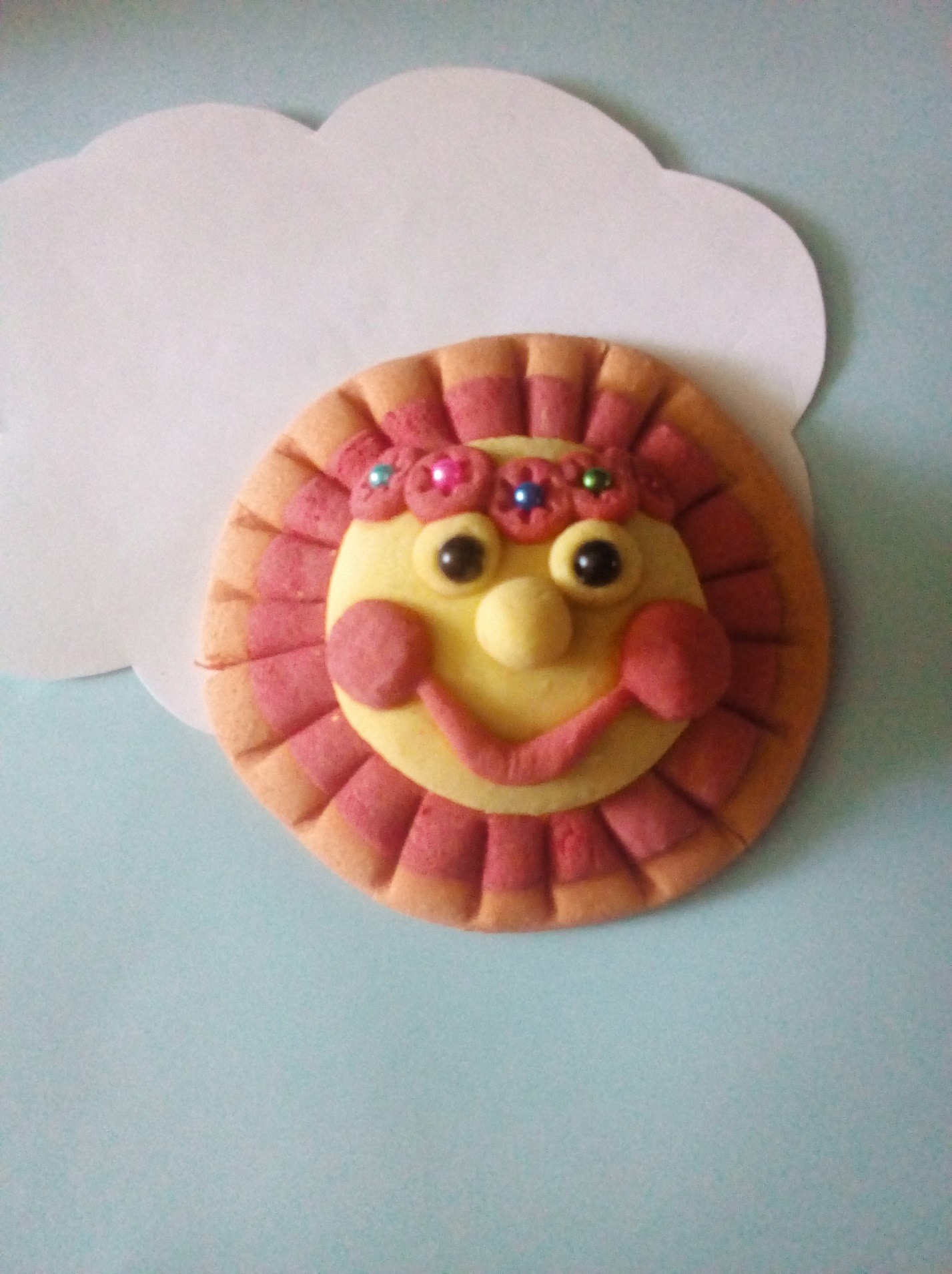 